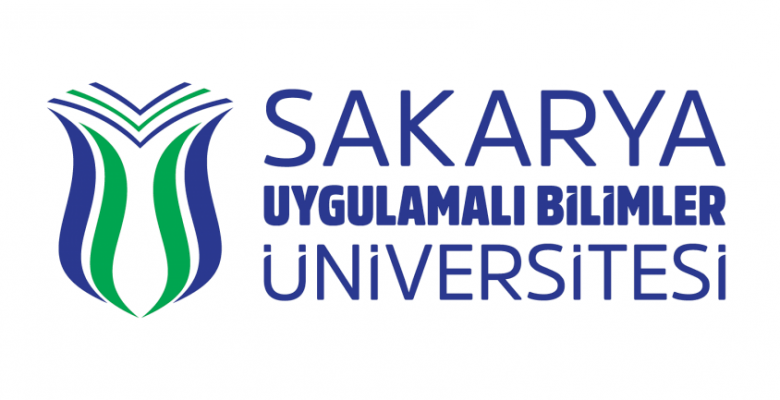 TEKNOLOJİ FAKÜLTESİİŞLETMEDE MESLEKİ EĞİTİM RAPORU 	Adı Soyadı			: (Times New Roman 12 Punto) 	Bölümü			: (Times New Roman 12 Punto) 	İşletmenin Adı		: (Times New Roman 12 Punto)  	Denetçi Öğretim Elemanı	: (Times New Roman 12 Punto)  	Öğretim Yılı	ve Dönemi	: 20…-20… Güz/Bahar Yarıyılı	T.C.	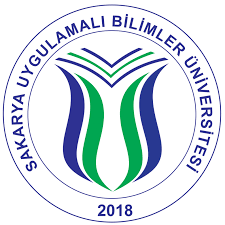 SAKARYA UYGULAMALI BİLİMLER ÜNİVERSİTESİTEKNOLOJİ FAKÜLTESİİİŞLETMEDE MESLEKİ EĞİTİM ARA/FİNAL RAPORU(Times New Roman 12 punto)Öğrencinin Adı Soyadı			: (Times New Roman 12 punto)Bölümü 					: (Times New Roman 12 punto)Numarası					: (Times New Roman 12 punto)İşletmenin Adı				: (Times New Roman 12 punto)İşletmede Mesleki Eğitim Sorumlusu	: (Times New Roman 12 punto)Denetçi Öğretim Elemanı			: (Times New Roman 12 punto)Öğretim Yılı	ve Dönemi 			: 20…-20… Güz/Bahar YarıyılıBu 7+1 İşletmede Mesleki Eğitim Ara/Sonuç Raporu ……/……/…… tarihinde aşağıdaki işletmede mesleki eğitim sorumluları tarafından kabul edilmiştir.     …………………………………		                         ……………………………………  İşletmede Mesleki Eğitim Sorumlusu		     	      Denetçi Öğretim ElemanıÖNSÖZ7+1 İşletmede Mesleki Eğitim kapsamında hazırlanan bu rapor İşletmede Mesleki Eğitim boyunca yapılan çalışmaları içermektedir. Rapordaki konular uygulama boyunca süren büro ve şantiye çalışmaları olarak iki bölümden oluşmaktadır. 16 haftalık bir değerlendirme sonucu edinilen faydayı açıkça göstermektir. Raporun içerisindeki şekiller ve çizimler ise şantiye ve büroda yapılan çalışmalardan alınmıştır. Çalışmalarım sırasında büyük desteklerini gördüğüm İşletmede Mesleki Eğitim Sorumlusu Sn. …………………… …………’a, katkılarından dolayı Sn. …………… ……………..’a, Sn.  …………… …………………’na, Sn. …………… ……………..’a teşekkür ederimSakarya, 2013 			   			              Ahmet NAZİRLİİÇİNDEKİLERİŞLETMEDE MESLEKİ EĞİTİM RAPORU	1İŞLETMEDE MESLEKİ EĞİTİM ARA/FİNAL RAPORU	iiİÇİNDEKİLER	ivSİMGELER VE KISALTMALAR LİSTESİ	viŞEKİLLER LİSTESİ	viiTABLOLAR LİSTESİ	viiiÖZET..	ixABSTRACT	xBÖLÜM 1.	GİRİŞ	111.1.	Alt Başlık Örneği	111.2.	Alt Başlıkta Kelimelerin İlk Harfleri Büyük Karakter ile Yazılmalıdır……	121.2.1.	İkincil alt başlık örneği	121.2.2.	İkincil alt başlıklarda sadece ilk harf büyük karakterle yazılmalıdır…….	121.2.2.1.	Üçüncül alt başlık örneği	121.2.2.2.	Başlıkların ilk harfleri dışında bütün harfler küçük karakterle yazılmalıdır. İki satırlık başlık örneği	131.2.3.	Başlık sonlarına nokta konulmaz	13BÖLÜM 2.	SÜREÇ YÖNETİMİ	152.1.	Giriş	152.1.1.	Ani oturma	162.1.2.	Birincil konsolidasyon oturması	162.1.3.	İkincil sıkıştırma oturması	162.1.4.	Üçüncül sıkıştırma oturması	16BÖLÜM 3.	STANDARDİZASYON	183.1.	Alt Başlık	183.1.1.	İkinci alt başlık	18BÖLÜM 4.	İŞLETME UYGULAMALARI	194.1.	Alt Başlık	194.1.1.	İkinci alt başlık	19BÖLÜM 5.	KARMAŞIK MÜHENDİSLİK UYGULAMASI	205.1.	Alt Başlık	205.1.1.	İkinci alt başlık	20BÖLÜM 6.	DİSİPLİNLER ARASI UYGULAMALAR	216.1.	Alt Başlık	216.1.1.	İkinci alt başlık	21BÖLÜM 7.	İŞYERİNDE KARŞILAŞILAN PROBLEMLER VE ÇÖZÜMLERİ…………	227.1.	Alt Başlık	227.1.1.	İkinci alt başlık	22BÖLÜM 8.	SONUÇ VE DEĞERLENDİRME	238.1.	Alt Başlık	238.1.1.	İkinci alt başlık	23EKLER	24SİMGELER VE KISALTMALAR LİSTESİŞEKİLLER LİSTESİŞekil 1.1. Örnek şekil yazısı.	11Şekil 2.1. Şekil yazıları nokta ile bitirilmemelidir.	17TABLOLAR LİSTESİTablo 1.1. Tablo yazısı.	14ÖZET7+1 İşletmede Mesleki Eğitim 24 Eylül tarihinde BYTAŞ İnşaatta başlanılmış ve iki bölümde görev yapılmıştır. Şantiye Uygulaması ile başlanılan ders Büro Yönetimi’nde tamamlanmıştır. 1. Şantiyede mevcut yapılardan birinde görev alınmış ve yapılan işlerin denetimi gerçekleştirilmiştir. Bu şantiyede alçı sıva, dış cephe mantolama, fayans, sıva, boya, doğrama vb. gibi işler takip edilmiştir. Belirli aralıklarla İşletmede Mesleki Eğitim Sorumlusuyla belirli aralıklar da ise çalışanlarla bilgi paylaşımlarında bulunulmuştur. 2. Şantiyede temelden başlanılan bir yapının takibi ve planlanması işlerine katılım sağlanmış ve bu şantiyede temel kalıbı, perde duvar kalıbı, merdiven kalıbı, kolon kalıbı, kiriş kalıbı, döşeme kalıbı, donatı işleri beton dökümü vb. kaba inşaat yapımları takip edilmiştir. Mevcut yapıların hesaplanması, hazırlanması ve yapım aşamalarında bulunulmuştur.  Dersin son dört haftasında büro bölümünde görev alınmıştır. Statik projede düzeltmeleri, büro yönetimi ve teknik düzenlemeler, taslak bina çizimleri, zemin etüt incelemeleri, mimari diğer projelerin çizimi, proje ve onay işlemleri, yapım işlemleri gibi konularda çalışmalar gerçekleştirilmiştir.  Çalışmalarda yapılan işlerin detayları, başlıklar halinde ilgili bölümlerde sunulmuştur. Yapılan işler ilgili resmi ve idari prosedürleri ile birlikte, aşama aşama açıklanmıştır. Resim, grafik ve tablolar yardımıyla gerekli destekler sağlanmış, Mühendisler Odası, İtfaiye, Belediye, su işleri vb. resmî kurumlar, işlem detayları, evrak düzenlemeleri, belgeler, ruhsat, proje onayları gibi işlemler ve bu işlemlere ait ekler yapılan çalışmada detaylıca açıklanmıştır.ABSTRACT7+1 Cooperative Training …GİRİŞİşletmede Mesleki Eğitim yapılan işletme ile öğrencinin okuduğu bölümün ilgisi, önemi, beklentiler ve hedefler belirtilmelidir. İşletmede Mesleki Eğitim yapılan işletme ile öğrencinin okuduğu bölümün ilgisi, önemi, beklentiler ve hedefler belirtilmelidir. İşletmede Mesleki Eğitim yapılan işletme ile öğrencinin okuduğu bölümün ilgisi, önemi, beklentiler ve hedefler belirtilmelidir.Alt Başlık Örneği İşletmede Mesleki Eğitim yapılan işletme ile öğrencinin okuduğu bölümün ilgisi, önemi, beklentiler ve hedefler belirtilmelidir. İşletmede Mesleki Eğitim yapılan işletme ile öğrencinin okuduğu bölümün ilgisi, önemi, beklentiler ve hedefler belirtilmelidir. İşletmede Mesleki Eğitim yapılan işletme ile öğrencinin okuduğu bölümün ilgisi, önemi, beklentiler ve hedefler belirtilmelidir.İşletmede Mesleki Eğitim yapılan işletme ile öğrencinin okuduğu bölümün ilgisi, önemi, beklentiler ve hedefler belirtilmelidir. İşletmede Mesleki Eğitim yapılan işletme ile öğrencinin okuduğu bölümün ilgisi, önemi, beklentiler ve hedefler belirtilmelidir. İşletmede Mesleki Eğitim yapılan işletme ile öğrencinin okuduğu bölümün ilgisi, önemi, beklentiler ve hedefler belirtilmelidir.İşletmede Mesleki Eğitim yapılan işletme ile öğrencinin okuduğu bölümün ilgisi, önemi, beklentiler ve hedefler belirtilmelidir. İşletmede Mesleki Eğitim yapılan işletme ile öğrencinin okuduğu bölümün ilgisi, önemi, beklentiler ve hedefler belirtilmelidir. İşletmede Mesleki Eğitim yapılan işletme ile öğrencinin okuduğu bölümün ilgisi, önemi, beklentiler ve hedefler belirtilmelidir.Şekil 1.1. Sakarya Uygulamalı Bilimler Üniversitesi logo.Alt Başlıkta Kelimelerin İlk Harfleri Büyük Karakter ile Yazılmalıdırİşletmede Mesleki Eğitim yapılan işletme ile öğrencinin okuduğu bölümün ilgisi, önemi, beklentiler ve hedefler belirtilmelidir. İşletmede Mesleki Eğitim yapılan işletme ile öğrencinin okuduğu bölümün ilgisi, önemi, beklentiler ve hedefler belirtilmelidir. İşletmede Mesleki Eğitim yapılan işletme ile öğrencinin okuduğu bölümün ilgisi, önemi, beklentiler ve hedefler belirtilmelidir. İşletmede Mesleki Eğitim yapılan işletme ile öğrencinin okuduğu bölümün ilgisi, önemi, beklentiler ve hedefler belirtilmelidir. İşletmede Mesleki Eğitim yapılan işletme ile öğrencinin okuduğu bölümün ilgisi, önemi, beklentiler ve hedefler belirtilmelidir. İşletmede Mesleki Eğitim yapılan işletme ile öğrencinin okuduğu bölümün ilgisi, önemi, beklentiler ve hedefler belirtilmelidir. İkincil alt başlık örneğiİşletmede Mesleki Eğitim yapılan işletme ile öğrencinin okuduğu bölümün ilgisi, önemi, beklentiler ve hedefler belirtilmelidir. İşletmede Mesleki Eğitim yapılan işletme ile öğrencinin okuduğu bölümün ilgisi, önemi, beklentiler ve hedefler belirtilmelidir. İşletmede Mesleki Eğitim yapılan işletme ile öğrencinin okuduğu bölümün ilgisi, önemi, beklentiler ve hedefler belirtilmelidir. İşletmede Mesleki Eğitim yapılan işletme ile öğrencinin okuduğu bölümün ilgisi, önemi, beklentiler ve hedefler belirtilmelidir. İşletmede Mesleki Eğitim yapılan işletme ile öğrencinin okuduğu bölümün ilgisi, önemi, beklentiler ve hedefler belirtilmelidir. İşletmede Mesleki Eğitim yapılan işletme ile öğrencinin okuduğu bölümün ilgisi, önemi, beklentiler ve hedefler belirtilmelidir. İkincil alt başlıklarda sadece ilk harf büyük karakterle yazılmalıdırİşletmede Mesleki Eğitim yapılan işletme ile öğrencinin okuduğu bölümün ilgisi, önemi, beklentiler ve hedefler belirtilmelidir. İşletmede Mesleki Eğitim yapılan işletme ile öğrencinin okuduğu bölümün ilgisi, önemi, beklentiler ve hedefler belirtilmelidir. İşletmede Mesleki Eğitim yapılan işletme ile öğrencinin okuduğu bölümün ilgisi, önemi, beklentiler ve hedefler belirtilmelidir.Üçüncül alt başlık örneği İşletmede Mesleki Eğitim yapılan işletme ile öğrencinin okuduğu bölümün ilgisi, önemi, beklentiler ve hedefler belirtilmelidir. İşletmede Mesleki Eğitim yapılan işletme ile öğrencinin okuduğu bölümün ilgisi, önemi, beklentiler ve hedefler belirtilmelidir. İşletmede Mesleki Eğitim yapılan işletme ile öğrencinin okuduğu bölümün ilgisi, önemi, beklentiler ve hedefler belirtilmelidir.İşletmede Mesleki Eğitim yapılan işletme ile öğrencinin okuduğu bölümün ilgisi, önemi, beklentiler ve hedefler belirtilmelidir. İşletmede Mesleki Eğitim yapılan işletme ile öğrencinin okuduğu bölümün ilgisi, önemi, beklentiler ve hedefler belirtilmelidir. İşletmede Mesleki Eğitim yapılan işletme ile öğrencinin okuduğu bölümün ilgisi, önemi, beklentiler ve hedefler belirtilmelidir.Başlıkların ilk harfleri dışında bütün harfler küçük karakterle yazılmalıdır. İki satırlık başlık örneğiİşletmede Mesleki Eğitim yapılan işletme ile öğrencinin okuduğu bölümün ilgisi, önemi, beklentiler ve hedefler belirtilmelidir. İşletmede Mesleki Eğitim yapılan işletme ile öğrencinin okuduğu bölümün ilgisi, önemi, beklentiler ve hedefler belirtilmelidir. İşletmede Mesleki Eğitim yapılan işletme ile öğrencinin okuduğu bölümün ilgisi, önemi, beklentiler ve hedefler belirtilmelidir. İşletmede Mesleki Eğitim yapılan işletme ile öğrencinin okuduğu bölümün ilgisi, önemi, beklentiler ve hedefler belirtilmelidir. İşletmede Mesleki Eğitim yapılan işletme ile öğrencinin okuduğu bölümün ilgisi, önemi, beklentiler ve hedefler belirtilmelidir. İşletmede Mesleki Eğitim yapılan işletme ile öğrencinin okuduğu bölümün ilgisi, önemi, beklentiler ve hedefler belirtilmelidir. Başlık sonlarına nokta konulmazİşletmede Mesleki Eğitim yapılan işletme ile öğrencinin okuduğu bölümün ilgisi, önemi, beklentiler ve hedefler belirtilmelidir. İşletmede Mesleki Eğitim yapılan işletme ile öğrencinin okuduğu bölümün ilgisi, önemi, beklentiler ve hedefler belirtilmelidir. İşletmede Mesleki Eğitim yapılan işletme ile öğrencinin okuduğu bölümün ilgisi, önemi, beklentiler ve hedefler belirtilmelidir. İşletmede Mesleki Eğitim yapılan işletme ile öğrencinin okuduğu bölümün ilgisi, önemi, beklentiler ve hedefler belirtilmelidir. İşletmede Mesleki Eğitim yapılan işletme ile öğrencinin okuduğu bölümün ilgisi, önemi, beklentiler ve hedefler belirtilmelidir. İşletmede Mesleki Eğitim yapılan işletme ile öğrencinin okuduğu bölümün ilgisi, önemi, beklentiler ve hedefler belirtilmelidir.Tablo 1.1. Tablo örneğiSÜREÇ YÖNETİMİFirmanın organizasyon yapısı, emir komuta zinciri, üretimle ilgili işleyiş ve proses süreç bilgileri vb. hususlar yer almalıdır. İşletmede Mesleki Eğitim yapılan kuruluşla ilgili; Kuruluşun adı ve adresi, faaliyet alanı, gelişimini tanıtan kısa tarihçesi, çalışan eleman sayısı ve niteliklerine göre sınıflandırması (isçi, teknisyen, Mühendis, idari personel vb.), işletmenin imal ettiği ürünler, üretim kapasitesi, temel hammaddeleri, malzeme tedarik yöntemleri, yıllık üretim miktarları ve hedef pazarları vb. bilgiler yer alır.GirişFirmanın organizasyon yapısı, emir komuta zinciri, üretimle ilgili işleyiş ve proses süreç bilgileri vb. hususlar yer almalıdır. İşletmede Mesleki Eğitim yapılan kuruluşla ilgili; Kuruluşun adı ve adresi, faaliyet alanı, gelişimini tanıtan kısa tarihçesi, çalışan eleman sayısı ve niteliklerine göre sınıflandırması (isçi, teknisyen, Mühendis, idari personel vb.), işletmenin imal ettiği ürünler, üretim kapasitesi, temel hammaddeleri, malzeme tedarik yöntemleri, yıllık üretim miktarları ve hedef pazarları vb. bilgiler yer alır.Firmanın organizasyon yapısı, emir komuta zinciri, üretimle ilgili işleyiş ve proses süreç bilgileri vb. hususlar yer almalıdır. İşletmede Mesleki Eğitim yapılan kuruluşla ilgili; Kuruluşun adı ve adresi, faaliyet alanı, gelişimini tanıtan kısa tarihçesi, çalışan eleman sayısı ve niteliklerine göre sınıflandırması (isçi, teknisyen, Mühendis, idari personel vb.), işletmenin imal ettiği ürünler, üretim kapasitesi, temel hammaddeleri, malzeme tedarik yöntemleri, yıllık üretim miktarları ve hedef pazarları vb. bilgiler yer alır (Denklem 1.1).Firmanın organizasyon yapısı, emir komuta zinciri, üretimle ilgili işleyiş ve proses süreç bilgileri vb. hususlar yer almalıdır. İşletmede Mesleki Eğitim yapılan kuruluşla ilgili; Kuruluşun adı ve adresi, faaliyet alanı, gelişimini tanıtan kısa tarihçesi, çalışan eleman sayısı ve niteliklerine göre sınıflandırması (isçi, teknisyen, Mühendis, idari personel vb.), işletmenin imal ettiği ürünler, üretim kapasitesi, temel hammaddeleri, malzeme tedarik yöntemleri, yıllık üretim miktarları ve hedef pazarları vb. bilgiler yer alır. İşletmede Mesleki Eğitim yapılan kuruluşla ilgili; Kuruluşun adı ve adresi, faaliyet alanı, gelişimini tanıtan kısa tarihçesi, çalışan eleman sayısı ve niteliklerine göre sınıflandırması (isçi, teknisyen, Mühendis, idari personel vb.), işletmenin imal ettiği ürünler, üretim kapasitesi, temel hammaddeleri, malzeme tedarik yöntemleri, yıllık üretim miktarları ve hedef pazarları vb. bilgiler yer alır. Ani oturmaFirmanın organizasyon yapısı, emir komuta zinciri, üretimle ilgili işleyiş ve proses süreç bilgileri vb. hususlar yer almalıdır. İşletmede Mesleki Eğitim yapılan kuruluşla ilgili; Kuruluşun adı ve adresi, faaliyet alanı, gelişimini tanıtan kısa tarihçesi, çalışan eleman sayısı ve niteliklerine göre sınıflandırması (isçi, teknisyen, Mühendis, idari personel vb..), işletmenin imal ettiği ürünler, üretim kapasitesi, temel hammaddeleri, malzeme tedarik yöntemleri, yıllık üretim miktarları ve hedef pazarları vb. bilgiler yer alır.   Birincil konsolidasyon oturmasıFirmanın organizasyon yapısı, emir komuta zinciri, üretimle ilgili işleyiş ve proses süreç bilgileri vb. hususlar yer almalıdır. İşletmede Mesleki Eğitim yapılan kuruluşla ilgili; Kuruluşun adı ve adresi, faaliyet alanı, gelişimini tanıtan kısa tarihçesi, çalışan eleman sayısı ve niteliklerine göre sınıflandırması (isçi, teknisyen, Mühendis, idari personel v.b.), işletmenin imal ettiği ürünler, üretim kapasitesi, temel hammaddeleri, malzeme tedarik yöntemleri, yıllık üretim miktarları ve hedef pazarları vb. bilgiler yer alır. İkincil sıkıştırma oturmasıFirmanın organizasyon yapısı, emir komuta zinciri, üretimle ilgili işleyiş ve proses süreç bilgileri vb. hususlar yer almalıdır. İşletmede Mesleki Eğitim yapılan kuruluşla ilgili; Kuruluşun adı ve adresi, faaliyet alanı, gelişimini tanıtan kısa tarihçesi, çalışan eleman sayısı ve niteliklerine göre sınıflandırması (isçi, teknisyen, Mühendis, idari personel vb.), işletmenin imal ettiği ürünler, üretim kapasitesi, temel hammaddeleri, malzeme tedarik yöntemleri, yıllık üretim miktarları ve hedef pazarları vb. bilgiler yer alır.  Üçüncül sıkıştırma oturmasıFirmanın organizasyon yapısı, emir komuta zinciri, üretimle ilgili işleyiş ve proses süreç bilgileri vb. hususlar yer almalıdır. İşletmede Mesleki Eğitim yapılan kuruluşla ilgili; Kuruluşun adı ve adresi, faaliyet alanı, gelişimini tanıtan kısa tarihçesi, çalışan eleman sayısı ve niteliklerine göre sınıflandırması (isçi, teknisyen, Mühendis, idari personel vb.), işletmenin imal ettiği ürünler, üretim kapasitesi, temel hammaddeleri, malzeme tedarik yöntemleri, yıllık üretim miktarları ve hedef pazarları vb. bilgiler yer alır. Firmanın organizasyon yapısı, emir komuta zinciri, üretimle ilgili işleyiş ve proses süreç bilgileri vb. hususlar yer almalıdır. İşletmede Mesleki Eğitim yapılan kuruluşla ilgili; Kuruluşun adı ve adresi, faaliyet alanı, gelişimini tanıtan kısa tarihçesi, çalışan eleman sayısı ve niteliklerine göre sınıflandırması (isçi, teknisyen, Mühendis, idari personel vb.), işletmenin imal ettiği ürünler, üretim kapasitesi, temel hammaddeleri, malzeme tedarik yöntemleri, yıllık üretim miktarları ve hedef pazarları vb. bilgiler yer alır.Şekil 2.1. Şekil yazıları nokta ile bitirilmemelidirSTANDARDİZASYONMühendislikte kullanılan standartlar hakkında genel bilgiler, firmadaki standardizasyon çalışmaları, kalite yönetim sistemleri, yapılan uygulamalar ve uyulan standartlar hakkındaki bilgiler yer almalıdır.Alt Başlıkİkinci alt başlıkİŞLETME UYGULAMALARIİşletmede Mesleki Eğitim yapılan işletmelerde; üretim ve hizmet sürecinde verimliliği arttırabileceği düşünülen görüş ve öneriler, İşletmede Mesleki Eğitiminden beklentiler, elde edilen kazanım ve beceriler açıklanmalı, iş ve İşletme teknik yönden irdelenerek uygun önerilerde bulunulmalıdır.İşletmede Mesleki Eğitim yapılan işletmelerde; üretim ve hizmet sürecinde verimliliği arttırabileceği düşünülen görüş ve öneriler, İşletmede Mesleki Eğitiminden beklentiler, elde edilen kazanım ve beceriler açıklanmalı, iş ve İşletme teknik yönden irdelenerek uygun önerilerde bulunulmalıdır.Alt Başlıkİkinci alt başlıkKARMAŞIK MÜHENDİSLİK UYGULAMASIİşyerinde ele alınan karmaşık bir mühendislik uygulamasının açıklanması, analizinin yapılması ve çözüm ve uygulama aşamaları hakkında bilgiler yer almalıdırAlt Başlıkİkinci alt başlık.DİSİPLİNLER ARASI UYGULAMALARDisiplinler arası çalışmalarda (farklı mühendislik alanlarının bir araya gelmesiyle yapılan çalışmalarda) aldığınız görevler ve bu safhada gerçekleştirilen uygulamalar hakkında birinci ağızdan hem kendi alanınızda hem de diğer alanlarda yapılan işler hakkında bilgiler yer almalıdır.Alt Başlıkİkinci alt başlıkİŞYERİNDE KARŞILAŞILAN PROBLEMLER VE ÇÖZÜMLERİİşyeri eğitimi sürecinde yaşanan problemler ve çözüm yöntemleri ile ilgili bilgiler yer almalıdır. En az bir problem tanımlanması ve bu probleme karşılık gerçekleştirilen çözüm uygulamaları hakkında bilgi verilmesi gerekmektedir. Matematiksel ve/veya uygulama biçiminde olabilir: Ayrıca problem yoksa problem yerine işletmenin mevcut işleyiş süreçlerinden biri ya da birkaçı üzerinde, bu süreçleri iyileştirecek uygulamalar hakkındaki bilgileri içerebilir.Alt Başlıkİkinci alt başlıkSONUÇ VE DEĞERLENDİRMESonuç ve değerlendirme kısmında ise, gerçekleştirilen uygulama ve firma ile ilgili genel değerlendirmeler, iyileştirilebilir alanlar, yaşanan sorunlar ve yapılan genel uygulamalar, işletmeye yönelik iyileştirme önerileri hakkında bilgiler yer almalıdır. Alt Başlıkİkinci alt başlıkEKLERİşletmede Mesleki Eğitim sırasında yapılan çizimler, veriler ve raporlara yer verilecektir. Her bir “Ek” sunuş sırasına göre Ek-1, Ek-2, Ek-3 seklinde numaralandırılmalıdır. Bu bölümde yer alabilecek resim, tablo ve rapor gibi ekler A4 boyutunda düzenlenecek, proje ve çizim gibi ekler ise mühendislik standartlarına uygun şekilde katlanarak rapor ile birlikte denetçi öğretim elemanına sunulacaktır.A: Numune kesit alanıAv: Sıkışma katsayısıAKO,OCR: Aşırı konsolide oranıASTM: Amerikan standartCc: Sıkışma indisi	Cc3: Değiştirilmiş sıkışma indisiCr: Yeniden yükleme indisiCr2: Değiştirilmiş yeniden yükleme indisiCv: Konsolidasyon katsayısıCs: İkincil konsolidasyon (sıkışma) katsayısıCve: Modifiye edilmiş ikincil konsolidasyon katsayısıE: Boşluk oranıe0: Başlangıç boşluk oranıEp: Birincil konsolidasyon sonundaki boşluk oranıH0: Sıkışabilir tabakanın kalınlığıHd: Numune kesit yüksekliğiIp: Plastisite indisiK: Permeabilite (geçirgenlik) katsayısıMv: Hacimsel sıkışma katsayısıR0: Başlangıç okuma değeriR50: %50 oturmaya karşı gelen okuma değeriR90: %90 oturmaya karşı gelen okuma değeriR100: %100 oturmaya karşı gelen okuma değeriIsıtma Hızı (β)°C/dakKademe 1Kademe 2Isıtma Hızı (β)°C/dakPik Sıcaklığı, KPik Sıcaklığı, K5797.0974.210821.7993.315829.41008.420833.21023.6